Victoria Grants Commission
Questionnaire Manual
2016Manual to assist with the completion of the 
Local Government Accounting and General Information 
for the year ended 30 June 2016 
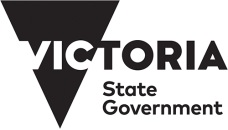 ContentsWho, how, what & where 		1Who uses this data ? 		1How to use the spreadsheet & manual		1How and when to submit the questionnaire ? 		2Who to contact if I have a question ? 		2What has changed in the 2015-16 Questionnaire ?		3VGC sections 		5VGC0	Certification Form 		6
 	Council Contacts		6
 	Comments		6
	Natural Disaster Claims	26000-26140	7VGC1	Expenditure & Revenue 		9	Function descriptions 	01100-01999	10 	Expenditure (column headings) 		22	Revenue (column headings) 		23VGC2	Valuations & Rates (column headings) 		25	Rateable Assessments & Valuations 	06050-06200	26	Rates & Charges 	04000-04999	37	Revenue in Lieu of Rates 	04251-04299	29VGC3	Local Roads & Traffic Volume Data	20000-20085	30ABS & ALGA			35ABS1	Capital Asset Outlays & Sales 	02100-02999	36ABS2	Balance Sheet & Other Finances 		37	      Part 1 - Balance Sheet – Assets 	31101-32300	38	      Part 2 - Liabilities & Equities 	31000-32900	41 	      Part 3 - Cash Flow Statement 	33000-33625	43	      Part 4 - Reconciliation Statement	33552-33560	46	      Part 5 - Income Statement	35110-35899	47ABS3	Sources and Applications of Finance & Interest	03000-03299	49ALG1	Roads Inventory Expenditure & Financial Data 	21000-21082	50LGV1	Council Employment Profile	23050-23999	53Who, how what & whereWho uses the data ? The Victoria Grants Commission (VGC) use tabs VGC1-3 in determining the allocation of general revenue assistance to local government.  However, to reduce the imposition on councils, the Commission also uses the return to collect information required annually by other parties, including:Australian Bureau of Statistics (ABS)Australian Local Government Association (ALGA/JRA)other organisation/agencies on requestPublic Request:  Extracts of this data is available to the public on request.  
Entire questionnaire as completed is only provided back to the originating Council.  How to use the spreadsheet & manualLocked areas - The spreadsheets have been locked to avoid any column or row inserts/deletes and to endure that all data provided by Councils are picked up for analysis and calculations.  Please do not add, remove or move text as this affects our analysis.Print – The print area has been set to print the entire tab content on A3 paper.  A pdf version of the questionnaire is also to be provided to enable quick and easy print of blank questionnaire.Colours have been simplified.Sections - The sections have been re-ordered to show more clearly what information is required and used by the Victoria Grants Commission in determining your grants allocations.  This also highlights the information collected on behalf of other organisations.Whole Numbers - To minimise some confusion, we request that all values are displayed as whole numbers (not divided by $’000).  Values can be rounded to the nearest 1,000, but we request that you display it as the full number. Code Numbers - We have tried to maintain as many code numbers as used in previously used.  How and when to submit the Questionnaire ? Please EMAIL the completed questionnaire electronically and in excel format.  
The signed certification can be returned separately by either email or post.Who to contact if I have a question ? Queries relating to specific tabs should be directed to the contacts requesting the data. What has changed in the 
2015-16 Questionnaire? REMINDER Whole Numbers - To minimise some confusion, we request that all values are displayed as whole numbers (not divided by $’000).  Values can be rounded to the nearest 1,000, but we request that you display it as the full number. VGC data  Certification, Contacts 
& Natural Disaster AssistanceCertification FormThe Certification form has been provided as the first tab of the spreadsheet.  Please print and have it signed by your Chief Executive Officer and return to VGC by email (scanned) or post.  The questionnaire does not need to be provided in hardcopy.From 2016, VGC would like to make the data from the questionnaire more widely available via the department’s website, especially to Councils. On request, the data has always been available to Councils, as well as other government agencies, consultants working with councils, etc.  We believe there is great value to providing this data online.  The information would be provided in its raw collated form (excel) with no analysis or discussion.  If Council has any concerns to any section, category or line item being available please state your concerns in the Comments tab.Council ContactsPlease provide a list of contacts for any queries relating to the data provided.Provide a main contact for the questionnaire, and any additional contacts for specific sections (ie VGC section, ABS section, etc) or tabs (ie VGC1, VGC2, ABS1, etc).  Contacts do not need to be provided more than once.We request that you also provide (if applicable) a contact within Council’s Finance Department who would appreciate the emails sent when payments are scheduled or actually paid.CommentsThe COMMENTS tab has been created and set up to allow for comments relating to ALL tabs.  All comments boxes from data tabs has been removed, so please use this tab for any comments or additional notes to support your data.This tab has not been locked and we would prefer you do not alter the columns.Please feel free to add additional rows as required.Natural Disaster Assistance
claims & processThe aim of the Natural Disaster Relief is to assist in the recovery process and alleviate some of the financial burden that may be experienced following a natural disaster.  Natural Disaster Assistance is not intended to compensate for financial losses incurred.  The rationale for paying these allowances is that the effects of natural disasters are beyond the control of the Council and the allocations, together with the Commonwealth-State funding arrangements, and do no more than enable the Council to restore its assets to pre-disaster condition.  Policy for Natural Disaster ClaimsThe greater part of the costs of repairing and restoring council assets damaged by natural disasters are normally met by the State under the Commonwealth-State arrangements for natural disaster relief.  However, there may be residual costs that are not met by the State.  The Commonwealth-State Government will meet all expenditure by any council in excess of $110,000 for any single approved disaster.  However, if the cost of restoration exceeds $10,000 but not $110,000, the Commonwealth-State Government will bear 75% of the amount in excess of $10,000.  In these cases the Victoria Grants Commission may meet the residual costs.  The Victoria Grants Commission fills the “gap” in natural disaster relief by paying the first $10,000 and up to 25% of the excess of the costs of restoration exceeding $10,000 but not $110,000.  This equals a ceiling of $35,000.Applying for Natural Disaster Relief 
for Emergency and Restoration Expenditure The council must firstly contact the State Department of Treasury and Finance and/or the Regional VicRoads Office to make a submission for reimbursement of the greater part of the costs, or if the case may be, the entire costs.Natural Disaster Financial Assistance TeamDepartment of Treasury and FinancePhone: 	03 9651 2245Email:  	ndfa@dtf.vic.gov.auWeb:	http://www.dtf.vic.gov.au/Victorias-Economy/Natural-disaster-financial-assistance Department of Treasury and Finance and VicRoads will conduct an assessment of the damage and expenditure.  They will declare a natural disaster and determine State Government reimbursement.  Making a Claim from the Victoria Grants CommissionA claim through the Victoria Grants Commission requires: the completion of the tab of the Questionnaire, and receiving the final letter from DTF stating the amount of “Council Contribution”.The Commission covers flood/storm damage or bushfire emergency relief and restoration only on receipt of approved natural disaster documentation from the Department of Treasury and Finance and/or VicRoads.  Council must have made a contribution to emergency works and repairs to be eligible and the amount that can be reimbursed is limited to the Council contribution as approved by the relevant authority.It is essential that a copy of the written authorisation of the appropriate State Government authority (eg Department of Treasury and Finance, VicRoads) is provided to substantiate the expenditure.  On the production of the authorisation, the Commission will include in the relevant allocation an allowance equivalent to the net cost incurred by the Council on approved measures in relation to the disaster.Any other expenditure incurred by the Council, which is not an approved measure, is regarded as a discretionary or policy decision for which no allowance will be made.  Please note:Claims can be made up to 5 years after the disaster has occurred.  
The Commission may consider exceptions to this timeframe if required due to delay in finalisation of process by DTF.The Commission will only pay up to $35,000 per recognised Natural Disaster event.  
If you have not expended to the maximum of the claim threshold (being $35,000) by 30 June, and further expenditure is likely, you may defer your claim to the following year:If you have not received authorisation of expenditure on the recognised Natural Disaster from the relevant authority (ie. Department of Treasury and Finance), when the Questionnaire is due to be returned, please do not hold back submitting your questionnaire.  You may complete the form, attach the authority and submit your claim up to the Commission until the end of February the following year.  If the VGC receives letters from the relevant authority between Nov-Feb, we will follow up with councils to complete the Natural Disasters tab to enable payment in the next allocation.Expenditure & RevenueFunction descriptionsExpenditure column headingsRevenue column headingsValuations & RatesRates and Charges collected for the 12 month period ended 30 June, with the exception of the penalties (interest charged and collected - refer to section 172, Local Government Act 1989).  This tab should report the end of year status of rates and charges collected, by taking account of rates and charges assessed at the start of the 12 month period and any subsequent changes resulting from supplementary valuations and new assessments coming on stream during that 12 month period.  Please refer to the following legislation: Valuation of Land Act 1960Local Government Act 1989Cultural and Recreation Land Act 1963Rateable Assessments & ValuationsEvery two years, Victorian local councils revalue all rateable properties in their council.  The Valuations and Rateable Assessments as used to collect the rates for the 12 month period ending on 30 June.  Valuer-General Victoria has the statutory responsibility for overseeing the making and return of council rating valuations.  This data relates to the Valuer-General Victoria’s information for valuation base as at January 2015 plus any supplementary valuations.  Valuations relating to non-rateable properties and properties where revenue in lieu of rates are received should not to be included, these should be included in the Revenue in Lieu section.Rates & ChargesRevenue in Lieu of RatesThe Commission uses standardised revenue as a means of reflecting the capacity of councils to raise revenue from their communities.  It comprises standardised rate revenue and standardised fees and charges.  Revenue in lieu of rates received by councils for major facilities such as power stations, airports and wind farms is added to their standardised rate revenue to ensure that all councils are treated on an equitable basis.  
Revenue in lieu of rates are calculated as follows:where a valuation cannot be obtained for the property, the actual revenue in lieu of rates is to be added to standardised revenue;where a valuation is available for the property, an imputed payment will be calculated by multiplying the valuation by the average state-wide rate in the dollar.  The imputed payment will be compared to the actual payment received and the lower of the two amounts will be added to standardised revenue.Please Note: Valuations relating to properties for which Revenue in Lieu of Rates are received should NOT be included in the Valuations data above (06160-06190).Local Roads & Traffic Volume DataThis data is important for the calculation of your Council’s Local Roads Grant.  Please exercise care in providing this information and ensure that explanations are provided in the Comments tab for any significant changes between 2015 and 2016.  Data is collected according to Urban / Rural road types, regardless of whether roads are sealed or unsealed.  Your Council’s data of road length and strategic route from June 2015 (darker shaded columns) has been provided for comparative purposes, and to assist with your June 2016 reporting.Where data has changed significantly for total road length or length of strategic routes 
(eg. greater than 5%), please provide comments in the Comments tab.  ABS  &  ALGA  Capital Asset Outlays & SalesAll assets, whether new or second hand, are to be included.  Please note:  The rule of materiality (refer to AAS5) applies with regard to asset acquisition and disposal.  Only show gross capital outlays - the disposal value of any asset that has been traded-in should be identified under capital asset sales.Function descriptions are the same outlined in the VGC1 section, pages 7-18.Balance Sheet & Other FinancesThe Australian Bureau of Statistics requires the information requested in tab ABS3 for use in the compilation of Government Finance Statistics (GFS).  The GFS classifications are applied to enterprise units of the non-financial public sector (NFPS) and their transactions.  The non-financial public sector comprises:general government enterprises 
(eg. Commonwealth and State Government departments) and local government authorities; andpublic trading enterprises 
(eg. State Government Water Authorities, abattoirs and quarries of local government).This section deals with Part 1 - Assets Part 2 - Liabilities and Equity Part 3 - Cash Flow Statement\Part 4 - Reconciliation StatementPart 5 - Income StatementThe following definitions have been provided by the ABS.Part 1 - AssetsPart 2 - Liabilities & EquitiesPart 3 - Cash Flow StatementThe cash flow statement identifies the cash flows from the operating, investing and financing activities of government.  Cash refers to cash on hand and cash equivalents.  Cash on hand refers to notes and coins held, and deposits held at call with a bank or financial institution.  Cash equivalents are highly liquid investments which are readily convertible to cash on hand at the investor’s option.Cash flows from the operating activities or normal business of council.Part 4 – Reconciliation Statement (Partial)Part 5 - Income StatementSources and Applications 
for Finance & InterestThis tab relates to long term debt at the beginning of the year, debt raised and redeemed, long term debt at the end of the year, level of financial investments and the interest paid and received on debt and investments respectively, in regard to the general operations of a council.Long term debt relates to liabilities with an original maturity of twelve months or more (regardless of the original life of the loan), which remain outstanding at the end of the year.  If the original maturity is less than twelve months, the loan is considered a current liability.  Exclude current liabilities such as bank overdraft, interest accrued, trade creditors and amounts held in trust.Roads Inventory Expenditure 
& Financial DataThis information is collected for the Australian Local Government Association and VicRoads.  
It is not used by the VGC in allocating grants.All lengths of roads open for public traffic should be included.  Roads etc., constituting BOUNDARIES between adjoining councils should be included at HALF-length only.  Roads with multiple lanes should be treated as the one length.  Please Note:Please provide best estimates where actual information is not available.  Where assumptions have been made in categorising data, please record the assumptions for consistency in reporting for subsequent years.Council Employment ProfileThis section relates to all staff employed by a council either on a full time or part time basis and also any volunteers.  Cells requiring information from CouncilTotals, sub-totals or links12,530,487OK12,530,000OK12,530Please do not use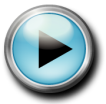 
 Wednesday, 2 November 2016  
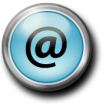 
nada.bagaric@delwp.vic.gov.au  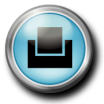 
03 9948 8516 
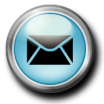 Ms Nada Bagaric  
Victoria Grants Commission 
GPO Box 500 
EAST MELBOURNE    VIC     8002 VGC1-3 
LGV1Victoria Grants Commission 
Nada Bagaric 
Brendan Devlin T: 03 9948 8516  or  03 9948 8530 
E: nada.bagaric@delwp.vic.gov.au  
E: brendan.devlin@delwp.vic.gov.au   ABS1-3Australian Bureau of Statistics
Ben Speight T: 07 3222 6001 
E: ben.speight@abs.gov.au  ALG1 Australian Local Government Association 
Steve VerityT: 02 4751 7657 
E: jrajra@bigpond.com     New or changedFunction / Line ItemComment on change, addition or deletion to line item Certification FormPermission to be extended to allow VGC to release and publish information more broadly online.  
Councils with any concerns about sections of data to be realised, please explain in the Comments tab.Natural DisasterAn addition box has been added in the case of the need for a 4th event to be claimed.VGC1No Changes !VGC1w WASTENEWTo gain a better understanding of waste management costs, VGC requests information relating to the collection, transfer and disposal of waste management.Please provide as much detail as is possible for your Council.Any exceptional arrangements or additional comments please provide in the Comments tab.VGC2Rateable AssessmentsRateable Assessments – as at 1 July 2015This figure has been requested by other agencies.  The form has been pre-filled using the Council’s data as required last year under Rateable Assessments – as at 30 June 2015.VGC3DefinitionsNatural SurfaceDefinitions of roads has been revised, relating to natural surface roads, rural local roads and bridges (culverts).ABS1No Changes ABS2No ChangesABS3No Changes ALG1Definitions have been reviewed by ALGA (JRA) - please read LGV1No ChangesPlease note again, the addition of the line item, seeking information on the council staff who identify as being from an Aboriginal or Torres Strait Islander background.LGV2This tab is no longer required and has been removed.Data collected through the Know your Council – performance management website.Natural Disaster claimsNatural Disaster AssistanceNatural Disaster claims should be processed in the usual way through Department of Treasury & Finance.  
Please state if Council has submitted a natural disaster claim. Nature of Event ie flood, fire, wind, etc 	(26000, 26050, 26110)Date of Event 	(26010, 26060, 26120)Council Contribution claimed	(26020, 26070, 26130)Is DTF approval provided ?	(26030, 26080, 26140)GovernanceCouncil Operations 	(01100)Mayor, Councillor, Chief Executive Officer allowances, salaries, credit cards and reimbursements for out-of-pocket expensestravel, accommodation, meals etcconferenceselectionsrelated insurancemaintenance of furniture and equipment in council chambers and reception areascleaning, lighting and heating of council chambers and reception areasother related to council chambers and reception areasPublic Order & Safety	(01105)local laws and local laws enforcement, rangersexpenses and revenue (registrations and fines) associated with compliance of the Domestic Animals Act 1994expenses and revenue associated with the compliance with Health Act 1958 and Food Act 1984poundslivestock control (straying livestock)litter, shopping trolleyshealth inspectionshealth licences, fees and registrationseradication of vermin and pestsFinancial & Fiscal Affairs	(01110)administration of rates & chargescost of collection on fire levy only,
exclude actual revenue collected.valuationslicenses & permitsbudgeting and accountingpayroll & procurement programsbank chargesinsuranceaudit feeslegal feesmaterials account surplus/deficitcontributions to other public bodiesNatural Disaster Relief	(01115)natural disaster reliefnatural disaster restitution worksGeneral Operations	(01120)administration on behalf of other public bodieson-coststravel, accommodation, meals etcconferencespublic relations (advertising etc)MAV, Victorian Local Governance Association, 
other association membership feesgeneral headquarters human services, 
records management, customer servicesGeneral Administration	(01125)maintenance of council office buildings, service centres and immediate surroundsmaintenance of office furniture and equipmentleasing/hiring of furniture/equipment (exclude finance leases)office cleaning, lighting and heatingcommunications - postage, telephone, internetstationery and printingpurchase of publicationscomputer servicesNote:General Administration should reflect Council’s headquarters administration only as outlined in the description above.As much as possible, administration expenditure and revenue should be apportioned under each function area.  Depending on what is more convenient for council, this can either be added to the line item “Administration” or against the specific line item within the function area.If Councils are still struggling to apportion the Administration by function, then provide figure below under “Other” (codes 01980 to 01983) with a clear explanation.Family and Community ServicesFamilies & Children	(01205)play centres (without teachers)creches and day nurseries (including day care centres)home care (emergency housekeepers)Community Health	(01215)maternal and child health centrescommunity health, mental health, dental clinicsimmunisationpediculosis, head liceCommunity Welfare Services	(01220)youth centres, activitiesyouth workers/advisersmigrant centres, servicesneighbourhood houseswelfare administration and refugescommunity bus hireEducation	(01225)pre-school centrespreschool programskindergartensplay centres (teacher supervised)education administration and supportsubsidiary services to education ie scholarships, grants and loans to support students in pursuing education programs other than pre-primary educationadult education, vocational, migrant and special education programsCommunity Housing	(01230)aged person’s units / disabled persons units other residencesexclude aged and disabled residential care facilitiesAdministration	(01290) administration, operation, management and support relating to this function areaAdministration expenditure and revenue should be detailed under each function area.  Depending on what is more convenient for council, this can either be added to the line item “Administration” or against the specific line item within the function area.Aged and 
Disabled ServicesResidential Care Services	(01300)care for aged and/or disabled people requiring residential serviceslow care (hostels)high care (nursing homes)Community Care Services	(01305)comprises in-home or community-based services for aged or disabled people living independently, including:home carepersonal carerespite careadult day centres (planned activity groups)day programsdelivered meals on wheelscentre based mealsproperty maintenanceassessment and care managementinformation programs and sessionsFacilities	(01310)senior citizens centres, including public halls used principally as Senior Citizens CentresAdministration	(01390) administration, operation, management and support relating to this function areaAdministration expenditure and revenue should be detailed under each function area.  Depending on what is more convenient for council, this can either be added to the line item “Administration” or against the specific line item within the function area.Recreation 
and CultureSports Grounds and Facilities	(01420)golf coursesbowling greenssports complexes (indoor)outdoor sporting complexesswimming pools (exclude sports complexes)sporting clubs/sporting amenitiesskate parks, BMX trackshorse and dog facilitiesParks and Reserves	(01415)parks, gardens, reservesland for public open spacesnature parks, zoos, fauna parks, flora parksbicycle tracks through parks and gardenspedestrian tracks through parks and gardensplant nurseriessubdividers contributionsWaterways, Lakes and Beaches	(01425)beach facility maintenancemarinaspiers, jetties, wharves and mooringsboat launching rampsArt Galleries	(01406)support for art museums or art galleriesacquisition and maintenance of public artworks administration of arts programs, etc Museums and Cultural Heritage	(01407)support for museums, other than art museumshistorical projects (eg purchase and restoration of statues and monuments)National Estate programPerforming Art Centres	(01408)theatresorchestras, bandsLibraries	(01405)contributions by councilsregional librarieslocal librariesmobile librariesPublic Centres and Halls	(01400)public halls community centres multi-purpose centres (if unable to include appropriately using above categories)exclude facilities principally used as Senior Citizens centresPrograms	(01430) recreation and cultural education and awareness programscultural services and activitiesfestivals and cultural eventsAdministration	(01490) administration, operation, management and support relating to this function area Administration expenditure and revenue should be detailed under each function area.  Depending on what is more convenient for council, this can either be added to the line item “Administration” or against the specific line item within the function area.Waste ManagementResidential – General Waste	(01505)garbage collection for households etc, street binssale of garbage, garbage bins, compost binshard rubbish collectioncouncil tips and transfer stationsexclude garbage rates & charges, which should be 
included in Rates & Charges Total (01960)Residential – Recycled Waste	(01508)recycling - kerb side collectionrecycling depotgreen waste collectionsale of recycled material: eg compost, woodchips, mulch, etcNote:  If unable to provide breakdown by Residential - Recycled Waste, please include information above in Residential – General Waste (01505).Commercial Waste	(01510)commercial waste collectioncommercial waste disposalAdministration	(01590) administration, operation, management and support relating to this function areaAdministration expenditure and revenue should be detailed under each function area.  Depending on what is more convenient for council, this can either be added to the line item “Administration” or against the specific line item within the function area.Traffic and 
Street ManagementFootpaths	(01600)include all expenditure on footpaths even if the works undertaken were an integral component of road works driveway crossingsexclude expenditure on footpaths that run through parks or gardens – refer to 10410 Kerbs and Channel	(01605)include all expenditure on kerbs and channels even if the works undertaken were an integral component of road worksTraffic Control	(01610)traffic lightssafety fences, guide posts (exclude within parking facilities)road signs, street name signs, road lane markingstraffic calming, eg roundabouts, speed humps etcParking Fines	(01615)fines for parking infringementsParking Facilities	(01620)include all expenditure on on-street parking areas even if the works undertaken were an integral component of road worksoff-street car parking facilities and cleaning 
(mainly in regional areas, using street sweeper)safety fences, guide posts within parking facilitiescontributions for car parking facilitiescar parking supervisionmulti-storeyed car parksStreet Enhancements	(01625)street beautificationstreet furniturebus sheltersother enhancements such as trees planted in the footpath, road sides and road reserves, bunting, etc ...Street Lighting	(01630)street lightingpayments to electricity providers Street Cleaning	(01635)street cleaning / sweeping - including expenditure on the cleaning of on-street car parking facilities where the street sweeper is used Administration	(01690) administration, operation, management and support relating to this function areatraffic supervisionsupervision of school crossingstraffic surveystraffic strategiescar park permits, feesAdministration expenditure and revenue should be detailed under each function area.  Depending on what is more convenient for council, this can either be added to the line item “Administration” or against the specific line item within the function area.EnvironmentProtection of Biodiversity and Habitat	(01750)flood mitigationsalinity controlbeach restorationforeshore protectionactivities relating to the protection of biodiversity and habitat, including native plants and animals, habitats and ecosystemsestablishment and maintenance of roadside vegetation, including roadsides, rest areas and median stripsnoise abatement measures/noise attenuation barriersemergency management responseclimate change activitiesFire Protection	(01755)fire brigade training tracksfire access tracksfire plugseradication of fire hazardsauthorised officers under the Country Fire Authority Act 1958 as amendedcontributions to Metropolitan Fire Brigade, Country Fire AuthorityDrainage	(01760)stormwater drainage (exclude rural drainage schemes)underground drains, pits and chambersretarding basinsflood control structures and equipmentweirs for controlling and storing run-offimprovement works to natural and artificial waterwaysrural drainage schemes bore maintenanceAgricultural Services	(01765)grazing feescontrol of vermin and noxious weedsdisposal of animal carcassesSewerage	(01770)sewerage, septic tanks, effluent drainsWaste Water Management	(01775)activities relating to the monitoring, reduction, collection, reticulation or treatment of all waste water including that intended for reuse or recyclingDecontamination of Soil	(01780)activities and measures aimed at reducing the quantity of polluting materials in soil.Administration	(01790) administration, operation, management and support relating to this function areaworkshops and depotsAdministration expenditure and revenue should be detailed under each function area.  Depending on what is more convenient for council, this can either be added to the line item “Administration” or against the specific line item within the function area.Business and Economic Services Community Development & Planning	(01805)town planningurban renewal / rural renewalsubdivisions and sealingregional economic and planning authoritiessupervision of private subdivisionssupervision of private streetsBuilding Control	(01810)administration of building and scaffolding standardsbuilding and scaffolding inspections & feesTourism & Area Promotion	(01815)information centres, tourist bureautourist officerscaravan parkscamping groundsCommunity Amenities	(01820)public conveniences & rest centrescontributions to cemetery maintenanceNon-Road Transport	(01825)water transportation (ferries)operation and use of council controlled airports including fees, construction, regulation & controlCivil Aviation Safety Authority contributions and fees/chargesinclude all air transport expenditure, including contributions to air transport within another council boundaryMarkets & Saleyards	(01830)costs and revenue associated with the operation of markets and saleyards in which the sale of livestock, rural produce and other goods is conductedOther Economic Affairs	(01835)the administration, operation and supervision of mining of mineral resources (other than fuels) and quarryingthe administration, operation and supervision of the manufacturing industrypetrol pumps licences and feesBusiness Undertakings (Property)	(01840)industrial estates, commercial properties: eg shops, vacant land for agistment costs and revenue associated with the operation of commercial businesses: eg shopping centresAdministration	(01890) administration, operation, management and support relating to this function areaLabour Market program funding relating to employment program funding such as Federal programs including Jobskills, Skillshare and New Work OpportunitiesAdministration expenditure and revenue should be detailed under each function area.  Depending on what is more convenient for council, this can either be added to the line item “Administration” or against the specific line item within the function area.Local Roads 
and BridgesLocal Roads & Bridges works	(01900)Include:roads under the control of the council bridges under the control of the council bicycle lanesjoint road works with other councils/public bodies 
(relating to the local road network within the council district)road openingsgrants, loans and subsidies provide by council to community groups relating to this function areainclude Roads to Recovery GrantsExclude:exclude private streetsexclude expenditure on footpaths, kerbs and channels and on-street parking areas (these are to be included under Traffic & Street Management) Where expenditure cannot be separately identified, it may be included under local roads and bridgesexclude rail trailsexclude road grants paid through the Victoria Grants Commission, refer to Code 01970 Administration	(01990) administration, operation, management and support relating to this function areaAdministration expenditure and revenue should be detailed under each function area.  Depending on what is more convenient for council, this can either be added to the line item “Administration” or against the specific line item within the function area.Main RoadsMain Roads and Bridges (State Roads) 	(01920)roads and bridges under the control of VicRoads as per Transport Integration Act 2010, as amended National Highways System (Federal Roads) 	(01925)Roads and bridges under the control of the Federal/ Commonwealth government.Other 
(please specify)List other items included	(01980, 01981, 01982, 01983) Please provide as much information using the function groupings above, but if you have an unidentified item, please list here AND explain in the Comments tab.RevenueRates and Charges 	(01960) Rates and Charges levied in accordance with the Local Government Act 1989 Include:Uniform RatesDifferential RatesMunicipal Chargesseparate waste management or garbage chargesSpecial Rates and Special Charges (eg for economic development and tourism promotion)payments in lieu of ratessupplementary rates and chargesExclude: exclude interest on rate arrearsLink: This should equal amount in VGC2, Code 04999(6)Victoria Grants Commission – Financial Assistance GrantsThe Victoria Grants Commission administers the Financial Assistance Grants, which is made up of General Purpose Grants (including Natural Disaster claim if appropriate) and Local Road Funding.This pre-filled amount is the money paid for 2015-16 allocations plus the final adjustment for 2014-15 General Purpose Grants (includes Natural Disaster)	(01965)
General Purpose Grants (non-tied) paid through the Victoria Grants Commission for the financial yearLocal Roads Funding 	(01970)
Local Roads Funding paid through the Victoria Grants Commission for the financial yearExpenditureEmployee Benefits 
(Column 1)Includes all labour related expenditure for staff (full-time, part-time and casual) and the Mayor and Councillors allowanceswages and salaries and on-costs (include allowances, 
salary package components such as cars etc)leave entitlements - annual leave and long service leavesuperannuationrostered days off, overtime, etcfringe benefits tax and work coverredundancy Mayor and Councillor allowancesSuperannuation – refers to superannuation expenses accrued under a funded scheme for services provided by employees in the current period.  A funded scheme is a separately constituted legal entity into which an employer contributes, on a regular basis, an amount actuarially determined to fully fund future superannuation liabilities.  
Where possible, provide superannuation by function area, otherwise include in Governance.Materials 
and Services 
(Column 2)Includes the purchases of consumables, payments of contractors for the provision of services and utility costs.  Costs of works undertaken on behalf of VicRoads should be included.Depreciation 
and Amortisation 
(Column 3)Depreciation and amortisation expenses associated with the use of a Council controlled asset.Finance Costs 
(Column 4)Includes borrowing costs relating to interest charged by financial institutions on funds borrowed such as bank overdraft charges, interest on borrowings and interest of finance leases.  Other Recurrent Expenses 
(Column 5)All other expenses related to a range of unclassified items including contributions to community groups, advertising, insurances, motor vehicle registrations and other miscellaneous expenditure items.  Bad and doubtful debts are also included in this category.If in doubt whether expenses are other expenses or materials and services, place them in materials and services category.Total Expenditure 
(Column 6)Total of all of the above expenses columns.This should reconcile with the Income Statement.RevenueRates and Charges, 
(Column 7)Rates and Charges Rates and charges levied under the Local Government Act 1989.Including general rates, supplementary rates and rate adjustments, municipal charge, garbage charges (levied under the Local Government Act 1989), special rates and charges, and payments in lieu of rates.  Interest on rates not included in this cell, rather in other revenue.Statutory Fees 
& Fines and 
User Fees 
(Column 8)Statutory Fees and Fines relates mainly to fees and fines levied in accordance with legislation.User Fees relates mainly to the recovery of service delivery costs through the charging of fees to users of Council’s services.DO NOT include in column Other RecurrentState Government Grants 
Recurrent
(Column 9)Recurrent – from State Governmentrecurrent or operating grants received from 
State Government, including:grants allocated by the Victoria Grants Commissionspecific purpose payments, such as recurrent library funding, HACC, beach cleaning, youth services, art galleries, performing art centresState Government Grants 
Non-Recurrent
(Column 10)Non-Recurrent – from State Governmentspecific capital works grants received from State Government for Council owned assets.Federal Government Grants 
Recurrent
(Column 9)Recurrent – from Federal Governmentrecurrent or operating grants received from Federal Government, including:specific purpose payments Federal  Government Grants 
Non-Recurrent
(Column 10)Non-Recurrent – from Federal Governmentspecific capital works grants received from Federal Government for Council owned assets.Contributions and Reimbursements 
(Column 13)Contributions relate to monies paid by developers in accordance with planning permits issued for property development.Reimbursements for capital and maintenance works undertaken on behalf of other public bodies (eg: VicRoads).Other Recurrent Revenue 
(Column 14)All other recurrent revenues not elsewhere included, includes interest on investments, rate arrears, property rental etc.Total Revenues 
(Column 15)Total of all of the above revenues columns.  This should reconcile with the Income Statement.Non- RecurrentThese columns have been moved to the end to show that they are not used by the Victoria Grants Commission in the grants allocation.Non-Recurrent 
(Column 16)Expenses which are non-recurring, extraordinary or abnormal in nature, including:net loss on disposal of plant and equipment, infrastructure share of new losses of associates and joint ventures accounted for by the equity methodnet asset revaluation decrementaccount adjustmentsNon-Recurrent 
(Column 17)Revenues which are non-recurring, extraordinary or abnormal in nature, including:net gain on disposal of plant and equipment, infrastructure recognition of previously non-current assetsshare of new profits of associates and joint ventures accounted for by the equity methodnet asset revaluation incrementdonated assetsaccount adjustmentsResidential
(Column 1)Include all property assessments used for residential purposesCommercial
(Column 2)Include all property assessments used for commercial but not industrial purposes, eg. retail and wholesale shops and showrooms, motels/hotels, offices.Industrial
(Column 3)Include all property assessments used for industry, manufacturing etc.Rural
(Column 4)Include all rural property assessments.Include farms and urban farms. Refer to the Valuation of Land Act 1960.Other 
(Column 5)Include all other property assessments: 
eg. Inappropriate sub-divisions, cultural and recreation land.Rateable  AssessmentsNumber of Rateable Assessments 
- as at 1 July 2015	(06040)  Rates assessed as at 1 July 2015 (start of year).- as at 30 June 2016	(06050)  Rates assessed for 12 month period ending 30 June.Valuations 
-  Capital 
Improved Value* Revaluation 2015 -  as at 1 January 2015	(06160)Valuer-General Victoria’s valuation base as at 1 January 2015 under the Valuation of Land Act 1960.Note:  This line item will be supplied, but locked from editing.Supplementary Valuations -  to 30 June 2015	(06170)Any additional valuations for 12 month period ending 30 June.Note:  This line item will be supplied, but locked from editing.NOTE:  Only this line item is requested in the 2016 Questionnaire. Codes 06160 & 06170 will be locked from editing.Supplementary Valuations - 1 July 2015 to 30 June 2016	(06180)Further valuations for 12 month period ending 30 June.Total Valuations - to 30 June 2016	(06190) Total Valuations for the 12 month period of the questionnaire.Refer to the Valuation of Land Act 1960 for more detailed explanation of the term Capital Improved Value or any other Valuation information.Commercial / IndustrialIF, Commercial and Industrial properties values are not separated, provide estimate of each proportion  	(06210) Please Note: Valuations relating to properties for which Revenue in Lieu of Rates are received should NOT be included in the Valuations data above (06160-06190).Basis of RatingSite Value (SV), Capital Improved Value (CIV)
or Net Annual Value (NAV)	(06200)Refer to the Valuation of Land Act 1960 for more detailed explanation.Rates & ChargesMunicipal Charge	(04000)Refer section 159, Local Government Act 1989.General Rate	(04050)Refer sections 155 and 162, Local Government Act 1989.    Exclude all service rates and charges related to the provision of water supply, sewerage, garbage and sanitary services.  
Do not net out council rate rebates and concessions, but include these amounts here as part of the total.Cultural and Recreation	(04100)Refer Cultural and Recreation Land Act 1963.  Includes :land vested in or occupied by any body corporate or unincorporated body, which exists for the purpose of providing or promoting cultural, sporting,  recreational or similar facilities or objectives and which applies its profits in promoting its objects and prohibits the payments of any dividend or amount to its members.  Land which is not held for an estate in fee simple by any such body, unless such lands are held under a lease or licence from the Crown or from a Council is excluded.land used for out-door sporting recreational or cultural purposes or similar out-door activities.land which is used primarily as agricultural showgrounds.Supplementary Rates and Rate Adjustments	(04150)Rates assessed/adjusted retrospectively as a result of supplementary valuations.Garbage Charges	(04180)Include separate waste management chargesSpecial Rates and Charges	(04200)Refer section 163, Local Government Act 1989. eg.  private street schemes.Revenue In Lieu of Rates	(04250)Payments received on unrateable land: eg.  railway land, State and Commonwealth Government Buildings, mining lands.  Refer to section 169, Local Government Act 1989, which refers to arrangements of a payment-in-lieu of rate nature between the Council and external entity.  Details of any special rating agreements should also be shown.  Details of rating agreements are to be placed in the box provided.Other Rates etc	(04300)Please include details in the box provided.  Interest on rate arrears is not included in rates and charges, but in Other Revenue.Government Reimbursements	(04400)Reimbursements from the Treasurer of Victoria 
to councils under section 2(3), 
Municipalities Assistance Act 1973.Pensioner Rate Remissions and Concessions	(04450)Refer section 171, Local Government Act 1989 
and State Concessions Act 2004.Council Rate Rebates and Concessions	(04455)Revenue in Lieu of Rates 
or Special Rating ArrangementsList arrangements	(04251, 04252, 04253, 04254, 
 	04255, 04256, 04257, 04258)Name of Property/CompanyPaymentLand Valuation (CIV)Total	(04299)The total should equal total for 04250.Daily Traffic VolumeVehicles Per Day (vpd) “Vehicles per day” is also expressed as average annual daily traffic (AADT) and is typically measured by axle counters or physical counts.Vehicles are defined as motorised and subject to the payment of a registration fee.Trucks are defined as vehicles exceeding 4.5 tonnes Gross Vehicle Mass.Road LengthsRoad Lengths - Total by Traffic VolumePrevious Year – prefilled from data provided last year.Current Year – please include any changes and comment in Comments Tabs if there are any variations.Includes Strategic Routes by road length and vpdStrategic Routes Care should be taken in identifying strategic routes (as a subset of total local roads) as this information is used specifically in calculating your Council’s local roads grant.Urban Roads:In all volume categories, bus and/or tram routes on urban local roads are defined as strategic routes.  Bus routes include both normal scheduled public transport routes and school-only routes in urban areas, but only where those routes are on local roads.In addition, for urban local roads carrying less than 500 vpd, those roads carrying at least 50 trucks per day (on average) are considered to be strategic routes.Rural Roads:In all volume categories, bus routes on rural local roads are defined as strategic routes.  Bus routes include both normal scheduled public transport routes and school-only routes, in rural areas, but only where those routes are on local roads.In addition, for rural local roads carrying less than 100 vpd (other than natural surface roads), the following roads are considered to be strategic routes:	roads carrying at least 10 trucks per day (on average);or	roads within an average grade of at least 6%; or	roads in a drip or flood irrigated horticultural or agricultural    area.Bus Routes A bus route is defined as a road transport passenger service operated along a fixed route on a regular basis (as defined in the Public Transport Competition Act 1995) and includes school bus routes.Local RoadsLocal Roads are roads that are available to, and used by, the general public and where Council has the FULL financial responsibility for their operation and maintenance.  A local road is any road which;is a road referred to in section 205 of the Local Government Act 1989; oris a road declared by VicRoads to be council roads under section 14(1)(b) of the Road Management Act 2004; or  is part of the Crown land reserve under the Crown Land (Reserves) Act 1978 and has the relevant council as the committee of management. Include:Service roads should be treated as local roads.   Subsidiary carriageways separated from the main carriageways of a declared arterial road for the primary purpose of providing public access to abutting properties.  Service roads on both sides of a declared arterial road should be treated as part of the one road, not as separate lengths.  Open Fire Access Tracks, under the control of councils, which do provide access to the public, should also be treated as local roads for the purpose of these definitions.  Exclude: Roads not in use by the general public or not maintained by Council are not eligible for inclusion.Access roads/driveways from the adjacent road carriageway to the property boundary.  Service lanes, rights-of-way/ resident access lanes and road reserves should not be treated as local roads. Rail Trails and bike paths.Closed Fire Access Tracks: a road or track, not under State responsibility, which is maintained at a basic level, provides access to fire vehicles, is closed at both ends and does not provide general public access should not be treated as a local road.Urban 
Local RoadsUrban Local Roads	(20000, 20005, 20010, 20015)For the purposes of the VGC, local roads that are generally in urban areas as defined as in the Road Management Act 2004 and are usually within township boundaries or have adjacent residential or business development.  They will often, but not always, have kerb and guttering and/or footpaths. Planning overlays could be used to define urban and rural boundaries.Rural 
Local RoadsRural Local RoadsFor the purposes of the VGC, local roads that are generally outside urban areas as defined as in the Road Management Act 2004 and usually do not have adjacent residential or business development.  They usually do not have kerb and guttering or footpaths.  They will generally, but not always, be outside township boundaries. Planning overlays could be used to define urban and rural boundaries.Rural Natural Surface Roads	(20020)A formed or unformed road in a rural area consisting of locally available earth material with no imported material such as crushed rock or processed gravel.  May also be a cleared, flat, bladed track providing seasonal access, including unused roads in rural areas, which are maintained at a basic level for occasional open fire access.For roads that are predominantly natural surface, but have sections with imported materials (eg. corners, bridge approaches) the estimated portion of the road with imported materials should be included as a Rural Local Road.If there are significant changes or in plans in the future to progressively make changes eg reverting Rural Local Roads to Rural Natural Surface Roads, please provide explanation in the Comments tab.Rural Local Roads	(20025, 20030, 20035, 20050)Rural Local Roads are sealed roads with imported materials such as crushed rock or processed gravel.These are roads other than natural surface roads in rural areas.BridgesBridgesBridges are defined as a structure carrying a public road across a river, creek, road, or other obstacle.Bridge Deck Area on Local Roads	(20060)Deck area is defined as the flat surface of the bridge supporting the roadway between the abutments of the bridge. Deck area should be provided in square metres bridges on local roads with timber and concrete/other decking material. Exclude: Bridges on pedestrian paths, cycle paths should be excludedRail trails should be excluded.Culverts should be excluded.  A culvert is defined as a structure carrying a stream or open drain under a road and having an earth covering and/or conventional paving and no deck.Additional InformationOver the past 12 months, has there been substantial changes 
(eg. over 5%) to …..… 
road lengths, strategic routes, across traffic volume, etc."	(20070)Please detail any substantial changes to road lengths and/or strategic routes.  Also provide explanation to changes across the traffic volume ranges as these impact significantly to the local roads funding.
To assist you, the tab includes a calculation (outside the print area) of the percentage changes in each traffic volume range.Natural Surface - has Council made a substantial change to the length of roads being returned to natural surface ?  
Or are there future plans to do so ?   "	(20075)The Commission has noted a substantial increase in the road lengths of Natural Surface roads.  This shift has impacted the local roads funding outcomes for several councils.
The Commission would like to understand the drivers of councils reverting roads to natural surface ie planning decisions, budget, etc., therefore please explain in detail in the Comments tab.For what proportion of local roads do actual 
traffic counts exist as opposed to estimates? 	(20080)It is important to have sufficient actual traffic count data, rather than rely heavily on estimates.  Please provide an indication of the percentage of actual traffic counts.What proportion of the traffic count has been 
conducted in the past 12 months? (0-100%)? 	(20082)Of the traffic count conducted (and recorded above), what proportion of these were conducted within the past year. What type of system or process did Council 
use to derive the above road length? 	(20085)The VGC has requested this information for research purposes in order to gauge what types of database systems are being used by Councils (ie Road Register, Moloney System, Asset Assist, GIS etc.)Land
(Columns 1 & 8)Purchases of land (vacant or otherwise) either on the open market or through compulsory acquisition.  Include purchase of land for roads, road reserves and public open spaces.Buildings
(Columns 2 & 9)Include:purchase of existing buildings and dwellings.construction cost of new buildings and dwellings.expenditure on extensions and renovations which serve to enhance/increase the value of the building.Note:  If a property with an existing building was purchased for its land only and that building is to be/has been demolished, this acquisition should be identified under Land.Construction
(Column 3)Expenditure on construction except for buildings (refer above).  Include new works and reconstruction of roads (refer Australian Standard 1348 – Road and Traffic Engineering for definitions).  With respect to roads and bridges, include land clearing and earthworks, construction or reconstruction and widening of pavements, shoulders and medians.Office Equipment
(Columns 4 &10)Expenditure on office equipment and furniture eg. computers, printers, typewriters, desks, chairs, etc.Transport equipment
(Columns 5 & 11)Expenditure on equipment related to the Transport program 
(refer to Transport Integration Act 2010).Other
(Columns 6 & 12)All other expenditure on capital assets Total
(Columns 7 & 13)The total of the above itemsFinancial AssetsCurrency and Deposits	(31101, 31102, 31103, 31105)Include:notes and coins on handcheques held but not yet depositedcash and deposits at all banks, non-bank financial institutions and other deposit taking institutions, which are recoverable on demanddeposits placed in the Short Term Money Market (eg. grants received and deposited overnight).units issued by cash management trusts and withdrawal share capital of building societies.Exclude:bank certificates of deposit.  (include in Investments 31125).bank overdraft (include in Domestic Loans, 31009).fixed deposits (Include in Investments, 31121 to 31125).Advances Paid (Non-TCV) 	(31112, 31115)Loans motivated by policy considerations rather than for liquidity management purposes; as a general rule, all loans made by general government to other government bodies, except loans made by central borrowing authorities, are deemed to be for policy purposes.Include:long and short term loansnon-marketable debentureslong and short-term promissory notes (bonds and bills) issued to non-financial public sector (NFPS) for the purpose of achieving government policy objectives.Exclude:loans made by central borrowing authorities as part of their function of providing financial services to other government authorities equity in government owned enterprisesgrants and non-repayable fundsinvestments for liquidity management and income generationInvestments, Loans and Placements	(31121, 31122, 31123, 31125)Investments, loans and placements motivated by liquidity management purposes rather than for policy considerations.  Securities are financial instruments or contracts other than equity, which can be transferred by assignment or delivery.Include:promissory notes (bonds or bills)bills of exchangecertificates of depositfixed term depositsTreasury notes and bondsdebenturesnet value of swaps and similar derivatives that are in a net asset positionholdings of own securitiessinking fund balancessuperannuation fund investments 
(employer contributions only)Equity Investments	(31127)Non-repayable claims on other entities entitling the holder to a share of the income of the entity, and a right to a share of the residual assets of the entity, should it be wound up.Include:shares and units in listed entities/trusts onlycorporate equity - market value of shares in listed companies, preference shares an convertible notes after conversionequity of listed public trading enterprises - market value of shares on issueExclude convertible notes before conversion.other Equity/Net worth of unlisted entities and entities not issuing sharesequity of unlisted public trading enterprises: book value of assets less liabilitiesNon-Financial AssetsLand	(32220)Include:Land and subsoil assets such as mineral depositsExclude:Land held for resale.  
(include in Stocks, Stores and Materials etc, 32235).Buildings (net of depreciation) 	(32221)Include:Dwellings and non-residential buildingsConstruction/ Infrastructure (net of depreciation) 	(32222)Include:Rail ways, roads, bridges, tunnels, airports, harbours, pipelines, dams and the like.Plant and Equipment (net of depreciation) 	(32223)Include:Machinery and equipment.Other fixed assets (net of depreciation) 	(32225)Include:Fixed assets not else where classifiedIntangible assets	(32230)Include:Patents, copyrights and goodwill.  Capital Works in Progress	(32231, 32232, 32233, 32234)Include:Capital works in progress under the subheadings of Buildings, Construction, Plant and Equipment, Other fixed assets.Exclude:Stocks, stores and materials and unfinished goods and land held for resale (Include in, 32235).Stocks, Stores and Materials, unfinished goods 
and Land held for Resale	(32235)Exclude:Capital works in progress ( include in 32231 to 32234) Non-Equity AssetsNon-Equity Assets	(32100, 32105)Include:long term trade creditaccounts receivablenon-current prepaymentsless provision for doubtful debts - the balance at reference date of an account to which amounts have been credited from an expense account to allow for debts that are considered likely to have been written off.  Accounts Receivable – Renewable Energy Certificates 	(32115)Large-scale Generation Certificates (LGCs) issued to large–scale generators of electricity from renewable sources (like wind farms) Includes: amounts relating to Renewable Energy obligations/certificatesFinancial LiabilitiesDeposits Held	(31000)Includeholdings of cash balances or deposits from other public sector or private sector bodies including trust accounts held on behalf of private bodies, public financial enterprises or the NFPS.Excludeemployee super trust fund balances or any trust balances held to reduce employee entitlement liability (eg. long service) which are included as offsets to employee related liabilities.Advances Received	(31005)Includeloans received from government authoritiesadvances received from Commonwealth, State and other local authoritiesadvances received from the Treasury Corporation of Victoria (TCV) outside authority jurisdictionBorrowing	(31008, 31009, 31010, 31011, 31012)Includebank overdraftslong and short term loanslong or short term promissory notes (bonds, bills and securities)deferred payment schemesnet value of swaps and derivatives that are in a net liability positionfinance leases (lease arrangements in which all the risks and benefits of ownership rests with the lessee: this includes all leases defined as finance leases under AAS 17 but can include others where the economic effect is the same as a finance lease).Excludebond and bills issued to other government authorities as an advance to those authoritiesoperating leasesBorrowing from the TCV: all borrowing’s from the TCV in the same jurisdictionOther Information Required	Includelong term trade debt and accounts payablenon-current prepayments receivedProvisions	(32011, 32015, 32016, 32017, 32015)Unfunded Accrued Liability for Superannuationsuperannuation (measured as present value of future benefit payments discounted by an appropriate rate).  Includes estimate of unfunded superannuation liabilities held with the Local Government Superannuation Board.Unfunded Accrued Liability for Employee Entitlements employers’ liability to pay future benefits to employees less funds set aside specifically to pay these benefits as they arise.  These funds must not be shown elsewhere as assets of government.sick leave paid on resignation or retirementrecreation leavelong service leaveworkers compensation (where benefits are paid by an employer and not a separate insurer)Rehabilitation of Tips/Quarries – include provisions for the estimated cost of rehabilitating tips/quarries.Provisions for future losses and self insurance – include provisions for the estimated cost of future losses and/or self insurance.Other ProvisionsInclude provisions for income tax and dividends if the underlying amounts are liabilities of the council.  Exclude provisions for bad debtsCash Flows from Operating ActivitiesCash Flows From Operating Activities - ReceiptsCash inflows from operating activities during the current periodRates (exclude Waste Management, Garbage Charges) 	(33000)Cash received from rates and special rates levied.Fees, Charges and Sales 
(incl. Waste Management, Garbage Charges) 	(33010)Cash received from the direct provision of all goods and services by council.  Includes waste management charges for those councils with separate waste management charges included in the rate notice.Grants and Subsidies 	(33020, 33030)Cash received from voluntary transfers by government and other entities.Interest  	(33060, 33070)Cash received by owners of financial assets in the form of interest.Dividends (from public corporations) 	(33075)Cash received from public enterprises in the form of dividends or tax equivalents.Other 	(33100)All other cash received from operating activities other than as itemised above. Included Recoveries, Dividends from private corporations, contributions, fines etcCash Flows From Operating Activities - PaymentsCash outflows from the normal operating activities of council.Cash paid for employee superannuation 	(33280)Cash paid by council to superannuation schemes in respect of employee superannuation and/or pensions.  Excludes amounts paid by council in respect of public enterprise employees which are classified as Other Outlays.  Recoveries or recoupments relating to superannuation may also be included here as negative payments.Other Employee outlays 	(33150)All cash paid for compensation of employees and all related outlays, except superannuation.Restructuring 	(33175)All outlays related to restructuring.Materials and Services 	(33200)Outlays related to sundry purchases of materials and services, unless specified elsewhere.Carbon Tax Expenses 	(33215)Refers to tax liability for large greenhouse gas emitters that accrue a tax liability on emission of gases. To be treated as an expense upon surrender of permits.Interest 	(33220, 33230)Requited cash transfers by council in the form of interest.  Includes interest paid in cash on advances, loans, overdrafts, bonds and bills, and deposits.Insurance outlays 	(33250)Outlays on insurance and other financial charges, excluding interest.Subsidies and grants paid 	(33282, 33290)Voluntary cash transfers by council in the form of subsidies and grants.  Includes both current and capital grants paid in cash.Other Outlays 	(33275)All other cash outflows from the operating activities of government entities other than as itemised above.Cash Flows from Investing ActivitiesProceeds from Capital Asset Sales 	(33350)Sales of fixed assets.  Relates mainly to the disposal of previously rented dwellings, non-residential buildings, used plant and equipment.  Also refers to the sale of land.  The sale of land and buildings as a package is treated as sales of fixed assets unless a separate value can be determined for the land component.  Also refers to the outright sales of intangible assets.Advances made to the private sector for policy purposes 	(33376)Advances are the creation of financial assets (i.e.  an increase in the indebtedness to government units) with the aim of funding particular enterprise, household or government activities.  The repayments of such advances are netted off advances to give net advances.  Advances are distinguished from other financial assets (e.g.  investments) in that advances are motivated by public policy purposes while investments are motivated by liquidity management purposes and the need to earn a return.Acquisition/ Disposal of equity in public corporations
 	(33378, 33382, 33384)The acquisition and disposal by the council of shares and other equity in public enterprises.  Also refers to proceeds received by council from sales of equity in public enterprises.Increase in investments (liquidity management purposes) 
	(33425, 33385)Investments are the creation of financial assets (through lending money) for the purpose of earning a return and managing liquidity.  This makes them distinct from advances which are motivated by specific policy objectives (include in Advances to the private sector for Policy Purposes).  Investments included in this group are generally long term assets.  Please split on the basis of source of investment, as specified.Payments for Capital Assets 	(33400)Purchases of new and second-hand fixed assets.  Fixed assets are tangible assets intended to be used in the production process for longer than a year.  Includes fixed assets constructed on own account, valued at cost of materials, and capitalised salaries and wages.  Also includes reimbursements received by public authorities, for amounts spent on capital works, while acting as an agent for other government and private bodies.  Excludes houses built for sale (Cash flows from operating activities - Other outlays).  Includes capitalised interest.  Includes the purchase of vacant land and land with improvements.  Also includes the outright purchases of intangible assets.Cash Flows from Financing ActivitiesAdvances received (net) 	(33490, 33495)Advances (net of repayments received) from other public authorities.Proceeds from Borrowing 	(33505, 33508)Borrowing by council from public and private bodies and individuals within Australia and from abroad.  Proceeds from Borrowing is represented by the creation of liabilities through the sale of bonds and bills in the capital market or by raising loans through direct agreements with lenders.  Proceeds from Borrowing exclude the receipt of advances from other government units.  Repayments of Borrowing 	(33530, 33535)The repayment of past borrowing by council from public and private bodies and individuals within Australia and from abroad.  Increase in Deposits Received (net) 	(33510)The net increase in cash held by council as a result of a net change to its liabilities generated by taking deposits from a private body or other government unit.  Includes cash held through a trust account.  Also includes deposits lodged by council with central borrowing authorities.ReconciliationThe reconciliation statement reconciles the operating result with net cash flows from operating activities.  Note that this is not a complete reconciliation statement, however, changes in inventories has been included as this is an essential national accounting requirement.Increase in receivables and investments 	(33552)Increases in receivables and investments related only to operating activities.  Includes increases in trading financial assets such as debtors accounts receivables and prepaid expenses.Increase in employee-related provisions 	(33554)Increases in those provisions relating to the compensation of employees.  Includes increases in provisions for superannuation, long service leave and recreation leave.Increase in other provisions  	(33556)Increases in provisions other than provisions for depreciation, amortisation, doubtful debts and employee related provisions.  Includes increases in provisions for deferred maintenance, income tax and dividend or income transfers to government.  Increase in payables and borrowings 	(33558)Increases in payables and borrowings related only to operating activities.  Includes increases in trading debts such as creditors accounts payable, expenses charged to operations but not yet paid (eg accrued wages) and prepayments received.Change in inventories 	(33560)Net increases in stock account balances and net increases in stocks of materials, stores, stocks, spare parts, etc.RevenueInflows of future economic benefits in the form of increases in assets or reduction in liabilities.Rates and Charges	(35110)Including general rates, supplementary rates and rate adjustments, municipal charge, garbage charges (levied under the Local Government Act 1989), special rates and charges, and payments in lieu of rates.  Interest on rates not included in this cell, rather in Interest and Investment Revenue.Sales of Goods and Services	(35120)Refers to revenue from the direct provision of goods and services by general government and public enterprises.Reimbursements	(35130)Reimbursements for capital and maintenance works undertaken on behalf of other public bodies (eg: VicRoads).Statutory Fees and Fines	(35140, 35150)relates mainly to fees and fines levied in accordance with legislation.Grants Current and Non Recurrent	(35160)Recurrent – from State Governmentrecurrent or operating grants received from State Government, including:grants allocated by the Victoria Grants Commissionspecific purpose payments, such as recurrent library funding, HACC, beach cleaning, youth services, art galleries, performing art centresNon-Recurrent – from State Governmentspecific capital works grants received from State Government for Council owned assets.Recurrent – from Federal Governmentrecurrent or operating grants received from Federal Government, including:Non-Recurrent – from Federal Governmentspecific capital works grants received from Federal Government for Council owned assets.Contributions	(35170, 35180)Contributions relate to monies paid by developers in accordance with planning permits issued for property development.Interest on Investments	(35210)Interest received on Investments.Fair Value Adjustments	(35270)Net adjustment to non-current assets at end of period to reflect a change in current fair value.Operating ExpensesOutflows of future economic benefits in the form of decreases in assets or increases in liabilities.Salaries and Wages	(35510)The consolidated wages, salaries and supplements not including superannuation, councillor remuneration, FBT Tax Expense and Annual, sick and long service leave entitlements. Does include allowances for overtime, shift-work and living away from home and travel.Councillors remuneration	(35520)Allowances for the Mayor and Councillors.Fringe Benefits Tax Expense	(35530)Fringe benefits tax (FBT) is paid on certain benefits employers provide to their employees or their employees' associates in place of salary or wages.Superannuation	(35540)Materials, Services and Contract Payments	(35570)Includes the purchases of consumables, payments of contractors for the provision of services and utility costs.  Costs of works undertaken on behalf of Vic Roads should be included.Non-Recurrent Grant Expenses	Refers to unrequited payments by council to finance the acquisition of finance assets by the recipient. Includes grants to private enterprises, persons and non-profit institutions.Recurrent Grant Expense	Refers to unrequited payments by council to finance the acquisition of non-financial capital assets by the recipient; to compensate the recipient for damage or destruction of capital assets, or to increase the financial capital of the recipient.Other Capital Transfer Expenses	(35620, 35630)Include all other Transfer Expenses not elsewhere classified.Depreciation 	(35670)Depreciation expenses associated with the use of a Council controlled asset.Amortisation	(35680)Amortisation expenses associated with the use of a council controlled asset.Finance Costs	(35690)Includes borrowing costs relating to interest charged by financial institutions on funds borrowed such as bank overdraft charges, interest on borrowings and interest of finance leases.  Carbon Tax Expenses 	(35695)Refers to tax liability for large greenhouse gas emitters that accrue a tax liability on emission of gases. To be treated as an expense upon surrender of permits.Other Expenses	(35700)All other expenses not elsewhere classified.New LoansConsists of amounts received or taken up in respect of loans, advances, interest capitalised, etc., which were arranged during the current or earlier years from the sources described below.  Exclude all debt rollover (conversions or refinancing loans).Debt RedeemedInclude the amount of long term debt redeemed, either complete or partial, during the year.  Exclude all debt rollover (conversions or refinancing loans) and bank overdraft.Interest PaidInterest paid on loans outstanding during the year.  Exclude all interest on bank overdraft.Interest ReceivedInterest received on Investments.Investments 
as at 30 JuneOnly include financial investments for example bonds, term deposits, debentures etc.  and exclude any interest received.  Refer section 138, Local Government Act 1989.Sealed
(Column 1)A formed road with a pavement of imported stabilised in-situ material (pavement of crushed rock and/or natural gravels) and a waterproof seal.  The sealed surface media may comprise bitumen, emoleum, asphalt, chip seal, concrete, concrete or clay segmented pavers to hold the road surface together.Unsealed 
- Formed and Surfaced
(Column 2)A formed road with a pavement of imported stabilised in-situ material (pavement of crushed rock and/or natural gravels with a surface).Unsealed 
- Natural Surface
(Column 3)A formed or unformed road consisting of locally available earth material with no imported processed gravel.  May also be a cleared, flat, bladed track providing seasonal access.  Includes open fire access tracks.Bridges 
on Local Roads
(Column 4)Bridges and Major Culverts include bridges and major culverts of six (6) metres and over in length (measured along the centre line of the carriageway).  Expenditure on culverts not classified as bridges, are included in the sealed or unsealed roads categoryRoads Ancillary
(Column 5)Ancillary items include all items other than the roadway, bridges and culverts that are within the road reserve and part of the road asset.  They include but are not limited to roadside furniture and signs, kerb and guttering, footpaths, traffic signals, chicanes for traffic calming, cattle grids, etc.  Expenditure on roadside lighting could also be included as expenditure against ancillary itemsInventoryLocal Roads	(21000)Centre line length of road measured in kilometres.Bridges	(21050)Number of bridges and major culverts greater than six (6) metres in length (measured along the centre line of the carriageway.Expenditure 
on Local RoadsEngineering OverheadsAll expenditures are to include engineering overheads.  These include project related overheads such as construction supervision, quality control testing (including testing laboratory), plant maintenance etc, as well as the costs of planning and administering the roads programme including roads/pavement management systemsExisting Assets (excludes depreciation)	(21060)Maintenance	(21030)Expenditure on an asset which maintains the asset in use but does not increase its service potential or life, eg.  repairing a pothole in a road, repairs to bridge components and surface, repairing a single pipe in a drainage network, repair work to prevent early failure of an asset.Capital Renewal	(21035)Expenditure on renewing an existing asset or a portion of an infrastructure network which returns the service potential or life of the asset to its original level, e.g.  resurfacing a sealed road, pavement rehabilitation, resheeting a gravelled road, renewing a section of a drainage system, major maintenance on bridge pylons, etcCapital Upgrade	(21040)Expenditure which increases the service potential or extends the life of the asset beyond hat which it had originally eg. widening the pavement and sealed area of an existing road, sealing an existing gravelled road, replacing drainage pipes with pipes of a greater capacity, replacing an existing bridge with one having a greater carrying capacity, etc.Where there is an upgrade component in a project, use your best estimate to allocate the proportion costs to renewal and upgrade.  For example, for the reconstruction and widening of an existing sealed road from 5 m to 8m, 5/8th is renewal and 3/8th is upgrade.If there is a capital upgrade from an unsealed to a sealed standard, the expenditure is to be allocated to the existing unsealed asset category.New Assets (excluding depreciation)Capital Expansion	(21045)Expenditure on extending the boundaries or coverage of an existing infrastructure network, at the same standard currently enjoyed by existing users, to a new group of users, e.g.  extending a drainage or road network, etc at the same standard as currently enjoyed by residents.  This expenditure is generally limited to new links in the network.  Do not include the value of donated/contributed assets.Financial DataThe definitions used in respect of the financial data are the same as those used in compiling the annual financial statements of council.Where financial statements have not been completed, current estimates of the respective values can be used.Gross Replacement Cost	(21076)The cost / fair value council would incur to acquire an equivalent new asset on the reporting date.The value of a new asset that replicates the existing asset’s service capacity most efficiently, while providing the same level of service.Depreciable Amount	(21078)The cost of an asset, or other amount substituted for cost, less its residual value (AASB 116).  The depreciable amount also excludes the value of any non-depreciating assets such as earthworks and land included in the financial statements.The Depreciable Amount cannot be greater in value than Gross Replacement Cost. Depreciated Replacement Cost	(21080)The gross replacement cost (referred to above) of an asset less accumulated depreciation recognised in the annual financial statements for those assets.The Depreciated Replacement Cost cannot be greater in value than Gross Replacement Cost. Annual Depreciation Expense	(21082)The systematic allocation of the depreciable amount of an asset over its useful life.The depreciation expense is recognised in the annual financial statements and should be available for the specific asset class.Council Staff employed by Function GroupingEFTThe Equivalent Full Time (E.F.T.) is calculated as the total hours worked by staff in a week divided by the Council’s standard full-time hours per week.Total EFTTotal of Full Time and Part Time EFTCasual Staff EFTEFT of Casual Staff VolunteersNumber of VolunteersExcludePlease DO NOT include councillors.Staff MovementsThe Municipal Association of Victoria (MAV) has requested the data on staff movements.  If this data cannot be supplied by functional groupings, just use one of the ‘Other’ rows to enter figures for total staff movements.Function GroupingsWhere possible, employee numbers should be allocated to the functional groupings as outlined in tab VGC1, pages 7-18.Aboriginal or Torres Strait Islander Council staff who identify as being from an Aboriginal or Torres Strait Islander background. (23800)Please provide Totals only (if available).